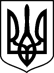 СНІГУРІВСЬКИЙ РАЙОННИЙ СУД МИКОЛАЇВСЬКОЇ ОБЛАСТІвул. імені генерала Плієва І.О., буд.69, м. Снігурівка, Миколаївська область, 57300тел. (05162) 3-25-08, 3-25-40, 3-25-90, E-mail: inbox@sn.mk.court.gov.uaПОВІСТКА ПРО ВИКЛИКСнігурівський районний суд Миколаївської області викликає обвинувачену                           Мезіну Тетяну Андріївну, 10.03.1969 р.н., останнє відоме місце проживання:                                          вул. Суворова, буд. 43, кв. 43, м. Снігурівка Миколаївська область, у кримінальному провадженні № 22022150000000145 від 11.04.2022 за ознаками кримінальних правопорушень, передбачених ч. 6 ст. 111-1, ч. 3 ст. 28, ч. 5 ст. 111-1, ч. 3 ст. 28, ч. 1 ст. 111-2  КК України,                 для участі в підготовчому судовому засіданні, яке призначено на 14.30 год. 22.11.2023,                          та відбудеться в приміщенні Снігурівського районного суду Миколаївської області                                 за адресою: 57300, Миколаївська область, м. Снігурівка, вул. Імені генерала Плієва І.О., 69                   (зал судових засідань), під головуванням судді Соловйова О.В.Повістки про виклик обвинуваченої Мезіної Т.А. опубліковано у засобах                             масової інформації загальнодержавної сфери розповсюдження, а саме у газеті                              «Урядовий кур’єр» та на веб-сайті Снігурівського районного суду Миколаївської області (https://sn.mk.court.gov.ua/sud1422/). З моменту опублікування повістки про виклик на офіційному веб-сайті суду, у засобах масової інформації загальнодержавної сфери розповсюдження та на офіційному веб-сайті Офісу Генерального прокурора обвинувачена вважається належним чином ознайомленою з її змістом.У разі неприбуття в судове засідання обвинувачена повинна повідомити суд про причини неявки, інакше судове засідання здійснюватиметься за її відсутності.Поважні причини неприбуття особи за викликом суду передбачені                                               ст. 138 КПК України. Суддя                                                                                                                             О.В. Соловйов